		Blue Mound Police Department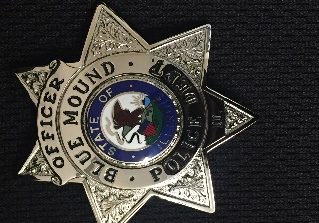 Citizen Complaint Form (Village Ordinance)Complainant InformationName:   ____________________________    Address: _______________________________________Phone: ______________________________   Email:  ________________________________________Information about the complaint, please include as much information as possible and attach any documents to the complaint.Name of Offender:____________________________________________________________________Address of Offender: __________________________________________________________________Date and Time of Offense: _____________________________________________________________Describe Complaint/Ordinance Violations  (Or Circle)Grass/Weeds           Accumulated Junk/Rubbish         Abandoned/Inoperable Vehicle on PropertyGarbage Accumulation          Dangerous/ Unsafe Properties         AnimalOther:____________________________________________________________________________________________________________________________________________________________________________________________________________________________________________________________I hereby certify that the above information is accurate and correct to the best of my knowledge.  I further understand that if I submit false information on this form, I may be subject to prosecution by the Village of Blue Mound for submitting false information.  Please be advised that if the Village cannot get resolution of this matter through letters or personal contact, the matter may be turned over to the Village attorney.  Thank you for your cooperation.Signature:________________________________________________ Date:_______________________